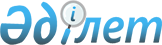 Об утверждении Перечня целевых групп населения
					
			Утративший силу
			
			
		
					Постановление акимата города Костаная Костанайской области от 13 января 2009 года № 43. Зарегистрировано Управлением юстиции города Костаная Костанайской области 18 февраля 2009 года № 9-1-121. Утратило силу постановлением акимата города Костаная Костанайской области от 11 января 2010 года № 25

      Сноска. Утратило силу постановлением акимата города Костаная Костанайской области от 11.01.2010 № 25 .

      В соответствии со статьями 5, 7 Закона Республики Казахстан "О занятости населения", руководствуясь статьей 31 Закона Республики Казахстан "О местном государственном управлении и самоуправлении в Республике Казахстан" акимат города Костаная ПОСТАНОВЛЯЕТ:

      Сноска. Преамбула с изменением, внесенным постановлением акимата города Костаная Костанайской области от 24.08.2009 № 1596 (порядок введения в действие см. п.2).



      1. Утвердить прилагаемый Перечень целевых групп населения.



      2. Государственному учреждению "Отдел занятости и социальных программ акимата города Костаная" предусмотреть меры по содействию занятости целевым группам населения.



      3. Постановление акимата города Костаная от 15 января 2008 года № 92 "Об утверждении Перечня целевых групп населения" (зарегистрировано в Реестре государственной регистрации нормативных правовых актов за № 9-1-99 от 1 февраля 2008 года, опубликовано в газете "Костанай" от 19 февраля 2008 года № 13) считать утратившим силу.



      4. Настоящее постановление вводится в действие по истечении десяти календарных дней после дня его первого официального опубликования.



      5. Контроль за исполнением настоящего постановления возложить на заместителя акима города Костаная Жундубаева М.К.      Аким города                            Г. Нурмухамбетов      СОГЛАСОВАНО

Утвержден постановлением    

акимата города Костаная    

№ 43 от 13 января 2009 года  Перечень целевых групп населения      Сноска. Перечень с изменениями, внесенными постановлением акимата города Костаная Костанайской области от 24.08.2009 № 1596 (порядок введения в действие см. п.2); от 23.10.2009 № 2013 (порядок введения в действие см. п.2).      1. Малообеспеченные.

      2. Молодежь в возрасте до двадцати одного года.

      3. Воспитанники детских домов, дети-сироты и дети, оставшиеся без попечения родителей, в возрасте до двадцати трех лет.

      4. Одинокие, многодетные родители, воспитывающие несовершеннолетних детей.

      5. Граждане, имеющие на содержании лиц, которые в порядке, установленном законодательством Республики Казахстан, признаны нуждающимися в постоянном уходе, помощи или надзоре.

      6. Лица предпенсионного возраста (за два года до выхода на пенсию по возрасту).

      7. Инвалиды.

      8. Лица, уволенные из рядов Вооруженных Сил Республики Казахстан.

      9. Лица, освобожденные из мест лишения свободы и (или) принудительного лечения.

      10. Оралманы.

      11. Длительно неработающие граждане (год и более).

      12. Лица, старше пятидесяти лет.

      13. Выпускники организаций общего среднего, технического, профессионального, послесреднего, высшего и послевузовского образования.

      14. Незанятая молодежь, не имеющая опыта и стажа работы по полученной специальности.

      15. Безработные, завершившие профессиональную подготовку, переподготовку и повышение квалификации по направлению уполномоченного органа по вопросам занятости.

      16. Учащаяся молодежь общего среднего, технического, профессионального, послесреднего и высшего образования" (в период каникул).

      17. Лица, высвобожденные в связи с ликвидацией работодателя - юридического лица либо прекращением деятельности работодателя – физического лица, сокращением численности или штата работников.
					© 2012. РГП на ПХВ «Институт законодательства и правовой информации Республики Казахстан» Министерства юстиции Республики Казахстан
				